Seznam stanovišť pro harmonogram svozu tříděného odpaduPondě11gen.SvobodySoudníKojetí nskáJ.HomolyJ.	ObadalaK.	RudéhoKoperníkováKvětnáLutopecká..Na LindovceOdboj áčGPavlákovaPavli kováPod BarbořinouŠkolníSmetanovaŠtěchoviceU SýpekV.NejedléhoV.TučkaVančurovaZerotínovaZelinkovaUteryAlbertovaÚterýBočníB.Němcové Broskvová Březinova Dvořákova Fugnerova Havlíčkova Jabloňová J i ráskova Kotlářova Kpt.Jaroše K.Čapka K.Světlé Krásnohorské Meruňková Půrkynova Sadová Svát.Čecha Švestková Terezov Třešňová Tyršova U cihelny Velké nám. Velehradská VI Snová Vrchlického ZizkovaSMLOVAKM.SAMKALENDARpro odvoz tříděného odpadu v Kroměříži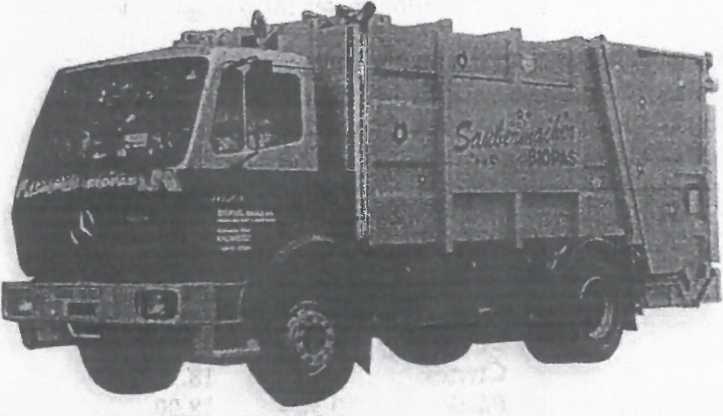 I.pololetí 2001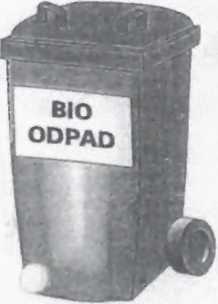 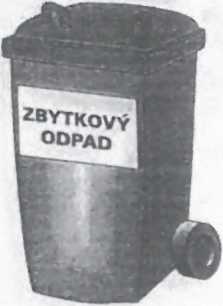 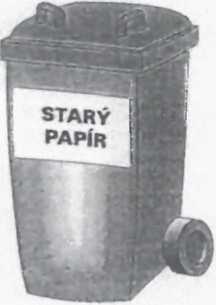 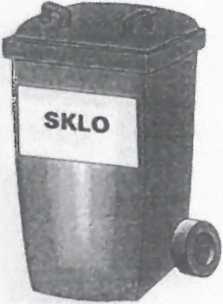 KALEN DARpro odvoz tříděného odpadu v Kroměříži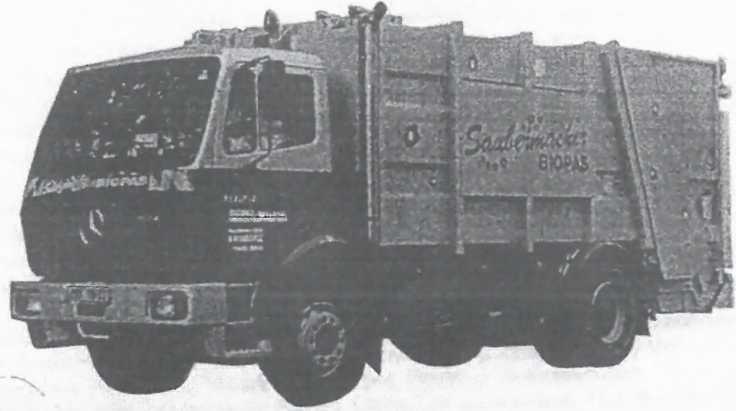 I.pololetí 2001PONDĚLÍúterý 2.1.15.1.29.1.12.2.26.2.12.3.26.3.9.4.23.47.5.21.5.4.6.18.6.PONDĚLÍúterý4.1.11.1.18.1.25.1.1.2.8.2.15.2.22.2.1.3.8.3.15.3.22.3.29.3.5.4.12.4.19.4.26.4.3.5.10.5.17.5.24.5.31.5.7.6.14.6.21.6.28.6.ČTVRTEK25.1.8.3.19.4.31.5.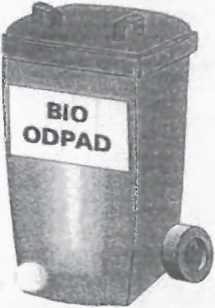 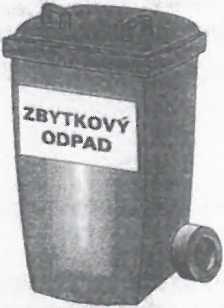 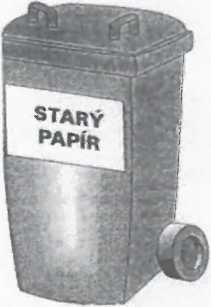 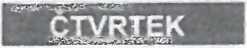 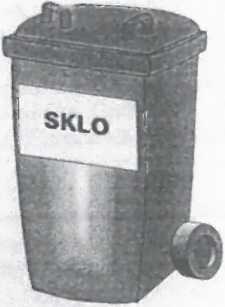 